Going Back to SchoolCoronavirus is a new virus that makes people unwell. To help stop the virus from spreading, almost everyone has had to stay at home. Schools have been closed. Lots of other places have been closed too. 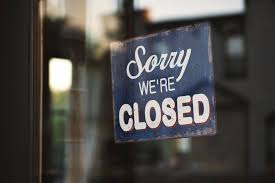 Scientists have been working hard to find out more about the coronavirus. Scientists say it is now safe for schools to re-open. 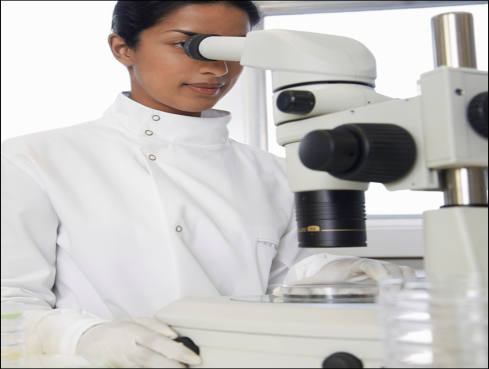 Going back to school might be a bit different than before. This is to keep everyone safe and stop the virus from spreading. These are some of the things that might be different when I go back to school: (edit as appropriate and include relevant pictures)I might only go to school on certain daysThere won’t be as many children in schoolThere won’t be as many children in my classThere won’t be as many children in the playground at break time.Lunchtime and break time might be a different times than beforeChildren will be sat further away from each other in the classroom.My teacher and other adults might be wearing masks. These are some of the things that will stay the same when I go back to school: (edit as appropriate and include relevant pictures)I will still go to the same schoolI will still have the same classroomI will still sit in the same seatI will still have the same teacherBreak time will still be in the same playgroundI will still have computer timeI can still use the quiet area if I need a breakScientists say it is now safe for some children to go back to school. School might be a bit different when I go back but lots of things will stay the same.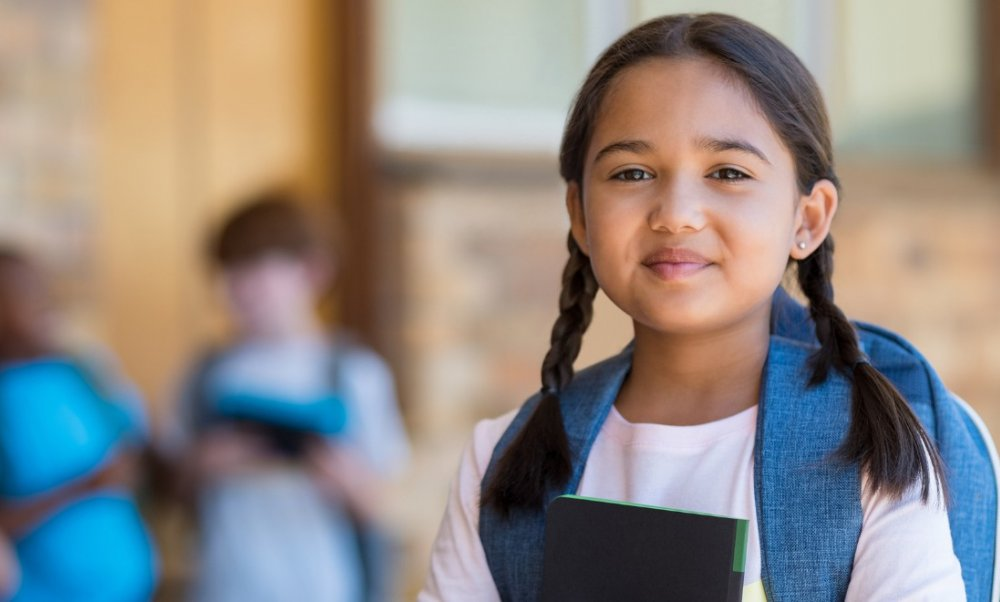 